Regulamin Organizacja roku szkolnego 2020- 2021Rok szkolny w Oxford School rozpoczynamy 14 września 2020 roku, a kończy się najpóźniej 18 czerwca 2021 roku. Dla grup ogólnych mających zajęcia dwa razy w tygodniu (2x 90 minut), przewidzianych jest 130 godzin zajęć (jedna jednostka lekcyjna to 45 minut), a dla grup, które mają 90 minut zajęć tygodniowo, 64 lekcje w ciągu całego roku szkolnego. Kurs w Kids Academy obejmuje 31 spotkań (każde spotkanie to 2x 30 minut zajęć, w tym 10 minut przerwy między dwoma blokami). Ilość godzin dla pozostałych kursów można sprawdzić w sekretariacie lub na stronie oxford.home.plZałącznikiem nr 1 do regulaminu jest plan roku szkolnego 2020-2021.Na zakończenie roku szkolnego uczeń otrzymuje certyfikat szkoły z informacją na temat stopnia znajomości języka obcego.Rodzice (opiekunowie) zobowiązani są do punktualnego odbierania dzieci z zajęć.Na zajęciach w grupie Kids Academy dzieci otrzymują w przerwie soczki i ciasteczka. Jeśli Państwa dziecko ma jakieś uczulenia, prosimy zgłosić ten fakt w sekretariacie szkoły.Liczebność grup wynosi 6-8 osób. Jeśli ilość osób zmniejszy się w ciągu roku szkolnego i spadnie poniżej 6 osób, szkoła ma prawo rozwiązać grupę regularną i na jej miejsce otworzyć mini grupę (VIP). W takiej sytuacji zmienią się opłaty za zajęcia. Uczniowie zostaną poinformowani o tym fakcie w miesiącu poprzedzającym nową organizację. Jeśli grupa będzie liczyła ponad 8 osób szkoła ma prawo podzielić grupę na dwie mniejsze, przy czym termin spotkań jednej z grup oraz lektor prowadzący zajęcia, może różnić się od dotychczasowego.Uczeń (w przypadku osoby niepełnoletniej rodzic lub opiekun) może zapisać się na zajęcia wypełniając formularz zapisowy dostępny w sekretariacie szkoły (zapisanie się jest jednoznaczne z akceptacją regulaminu szkoły oraz RODO). Może także  zrezygnować w uczestniczeniu w zajęciach w trakcie roku szkolnego. W takim wypadku prosimy o złożenie pisemnej rezygnacji w sekretariacie szkoły lub przesłania informacji drogą mailową na adres oxford@home.pl (opłaty za zajęcia grupowe naliczone są do końca miesiąca, w którym zgłoszona została rezygnacja i uczeń ma prawo do uczestniczenia w zajęciach do końca danego miesiąca; uczniowie indywidualni mogą zrezygnować z zajęć z 24 godzinnym wyprzedzeniem).Oxford School zobowiązuje się zapewnić odpowiednio wykształconych nauczycieli i wysoki poziom nauki języka obcego. Oferujemy interesujące zajęcia na bazie podręczników, tablic multimedialnych oraz innych pomocy naukowych. Oferujemy możliwość doskonalenia konwersacji z lektorami native speaker.Pomagamy w zapisie i przygotowaniu do egzaminów Cambridge oraz PEARSON.Sekretariat szkoły otwarty jest w godzinach 10:00-18:00 od poniedziałku do piątku. Telefon kontaktowy do sekretariatu to 54 420 13 74; email oxford@home.pl. Można się z nami kontaktować również za pomocą facebooka: https://pl-pl.facebook.com/OxfordSchoolWloclawek/Uczniowie zobowiązują się do przestrzegania zasad bezpieczeństwa, mających na celu maksymalne zmniejszenie ryzyka zarażeniem COVID19. Jeśli uczeń jest chory i podejrzewa możliwość bycia zarażonym COVID19, powinien zostać w domu, nie narażając uczestników kursów i pracowników szkoły.W przypadku gdy zajęcia stacjonarne nie będą możliwe szkoła pracować będzie online, a zajęcia będą się odbywały zgodnie z ofertą kursu. W takiej sytuacji warunki umowy pozostają bez zmian.W lekcji mogą brać udział uczniowie bez objawów chorobowych sugerujących infekcję dróg oddechowych oraz gdy domownicy nie przebywają na kwarantannie lub w izolacji w warunkach domowych.Zabrania się uczniom pozostawiania jakichkolwiek rzeczy w szkole, np.  przyborów szkolnych, rzeczy osobistych.W czasie lekcji nie wolno używać sprzętu nagrywającego i fotograficznego oraz telefonów.PłatnościCennik jest załącznikiem nr 2 do niniejszego regulaminu.W cenę kursu wliczona jest opłata za nowe podręczniki (nie dotyczy kursu robotyka).Kwota za cały kurs (czyli przewidzianą ilość godzin) jest podzielona na raty.W cenę zajęć indywidualnych nie jest wliczony koszt podręcznika. Szkoła może zamówić podręcznik dla ucznia zajęć indywidualnych, jednak związane jest to z dodatkową opłatą.Płatności za każde zajęcia należy dokonać po każdej lekcji indywidualnej lub raz w miesiącu (do końca bieżącego miesiąca nauki), w sekretariacie szkoły (kartą lub gotówką), bądź przelewem, na podany poniżej numer konta, w tytule wpisując imię i nazwisko ucznia.NUMER RACHUNKU BANKOWEGO:35 1050 1979 1000 0090 7139 2436Oxford School Sp. z o.o.Starodębska 3/787-800 WłocławekJeśli do 10 dnia miesiąca, następującego po miesiącu, w którym odbyły się zajęcia, na konto szkoły nie wpłynie odpowiednia wpłata, zajęcia zostaną automatycznie przerwane (w przypadku zajęć indywidualnych), a uczeń nie będzie mógł uczestniczyć w zajęciach (w przypadku zajęć grupowych).Zajęcia indywidualne odwołane krócej niż 24 godziny przed planowanym terminem lekcji liczone są wg stawki, jak zajęcia, które się odbyły.Na zajęciach indywidualnych, należy podpisać listę obecności (także przy dacie zajęć odwołanych), która będzie podstawą rozliczenia.W przypadku rezygnacji z zajęć uczeń lub jego opiekunowie (w przypadku uczniów niepełnoletnich) zobowiązany jest pisemnie poinformować o tym fakcie sekretariat szkoły, tak aby nie została naliczona opłata za kolejny miesiąc nauki.W przypadku dokonania przez ucznia zniszczeń w mieniu szkoły (lub lektora czy innych uczniów), jest on (lub jego opiekunowie) zobowiązany do zapłaty za zniszczony sprzęt.W przypadku uczniów, którzy nie zachowują na lekcji odpowiedniej kultury lub ubliżają innym uczestnikom zajęć, możliwe jest usunięcie ucznia z grupy.RabatyPrzy opłaceniu jednorazowo całego kursu, uczeń otrzymuje 5% rabatu. Przy opłaceniu jednorazowo 20 zajęć indywidualnych, uczeń otrzymuje 5% rabatu.Przy zapisie drugiego (i kolejnego) członka rodziny przysługuje 5% rabatu.RODOZapisując się lub swoje dziecko do Oxford School Sp. z o.o. wyrażają Państwo zgodę na przetwarzanie moich/ dziecka danych osobowych zawartych w formularzu dla potrzeb Oxford School Sp. z o.o., zgodnie z Rozporządzeniem Parlamentu Europejskiego i Rady (UE) 2016/679 z dnia 27 kwietnia 2016 r. w sprawie ochrony osób fizycznych w związku z przetwarzaniem danych osobowych i w sprawie swobodnego przepływu takich danych oraz uchylenia dyrektywy 95/46/WE (ogólne rozporządzenie o ochronie danych). Administratorem Państwa danych osobowych jest Oxford School Sp. z o.o. (ul. Starodębska 3/7, 87-800 Włocławek, tel. 544201374, email: oxford@home.pl). Podane przez Państwa dane osobowe będą przetwarzane w celu prowadzenia zajęć językowych oraz umożliwienia księgowania płatności. Po zakończeniu terminu prowadzenia kursu przetwarzanie Państwa danych może odbywać się wyłącznie ze względu na dochodzenie roszczeń lub dokonywanie innych zadań przewidzianych w przepisach odrębnych, a nie dla działań marketingowych. W każdej chwili mają Państwo prawo do wycofania zgody na przetwarzanie swoich danych osobowych oraz wglądu i poprawiania swoich danych. Mają Pańśtwo prawo do złożenia na nas skargi do organu nadzorczego (szczegóły pod adresem https://giodo.gov.pl/579). Przetwarzanie danych osobowych jest niezbędne do realizacji wykazanych wyżej celów oraz odpowiadających tym celom prawnie uzasadnionych interesów administratora. Podanie danych osobowych jest dobrowolne, jednak niezbędne do wykonywania w/w czynności. Pomimo dobrowolności, konsekwencją niepodania danych osobowych będzie brak możliwości wykonywania w/w czynności.Razem z formularzem zapisowym otrzymają Państwo do wypełnienia zgodę na przetwarzanie wizerunku dziecka, która jest niezbędna, aby zdjęcia z zajęć mogły pojawić się na stronie www oraz stronie facebook szkoły. Mają Państwo możliwość nie wyrazić zgody na wykorzystanie wizerunku dziecka.Załącznik nr 1Plan roku szkolnego 2020-2021	14.09.2020 – Rozpoczęcie roku szkolnego;11.11.2020 – Dzień Niepodległości, dzień wolny od zajęć;23.12.2020- 02.01.2021 – Bożonarodzeniowa przerwa świąteczna;15.02.2021- 28.02.2021 – Ferie zimowe;01.04.2021 – 06.04.2021 – Wielkanocna przerwa świąteczna;01.05.2021- 03.05.2021 – Majówka;03.06.2021 – Boże Ciało, dzień wolny od pracy;18.06.2021- Koniec roku szkolnego**grupy mogą skończyć zajęcia szybciej, jeśli przeprowadzona zostanie ilość zajęć proponowana w ofercie.O wszelkich zmianach w organizacji roku szkolnego uczniowie zostaną powiadomieni podczas zajęć.Załącznik nr 2Cennik ZajęćKurs językowy grupowy dla dzieci i dorosłych:Zajęcia 2 razy tygodniu po 90 minut – 1890 złotych (pierwsza rata 290 złotych, kolejne po 200 złotych);Zajęcia 1 raz tygodniu po 90 minut – 1060 złotych (pierwsza rata 260 złotych, kolejne po 100 złotych);Zajęcia 1 raz w tygodniu po 45 minut- 560 złotych (pierwsza rata 160 złotych, kolejne po 50 złotych);Zajęcia 1 raz w tygodniu po 60 minut- 690 złotych (pierwsza rata 130 złotych, kolejne po 70 zł).Zajęcia dla maturzystów (zajęcia wrzesień- kwiecień (50 godzin zajęć plus bonus- zajęcia z międzynarodowym egzaminatorem przed maturą ustną)):Zajęcia dwa razy w tygodniu po 60 minut – 1170 złotych (pierwsza rata 295 złotych, kolejne po 125 złotych).Kurs FCE (przygotowujący do zdawania egzaminu na certyfikat FCE; zajęcia wrzesień- maj (120 godzin lekcyjnych)):Zajęcia dwa razy w tygodniu po 90 minut – 1710 złotych (pierwsza rata 310 złotych, kolejne po 175 złotych).Robotyka z elementami języka angielskiego (zajęcia dla dzieci od 5 do 8 lat; 31 spotkań):Zajęcia raz w tygodniu (dwa moduły po 30 minut, z przerwą 10 minut) – 1050 złotych (pierwsza rata 250 złotych, kolejne po 100 złotych).Kids Academy (zajęcia dla 3-4 oraz 5-6 latków; 31 spotkań):Zajęcia raz w tygodniu (dwa moduły po 25 minut plus przerwa 10 minut) – 970 złotych (pierwsza rata 290 złotych, kolejne po 85 złotych).Lekcje indywidualne lub w grupach VIP (do 4 osób*)Z polskim lektorem:				Z lektorem native speaker:45 minut- 60 złotych				45 minut- 65 złotych60 minut- 65 złotych				60 minut- 70 złotych*W przypadku grup VIP podana cena jest opłatą za 45/60 minut zajęć za wszystkich uczniów (jest dzielona na wszystkich uczniów).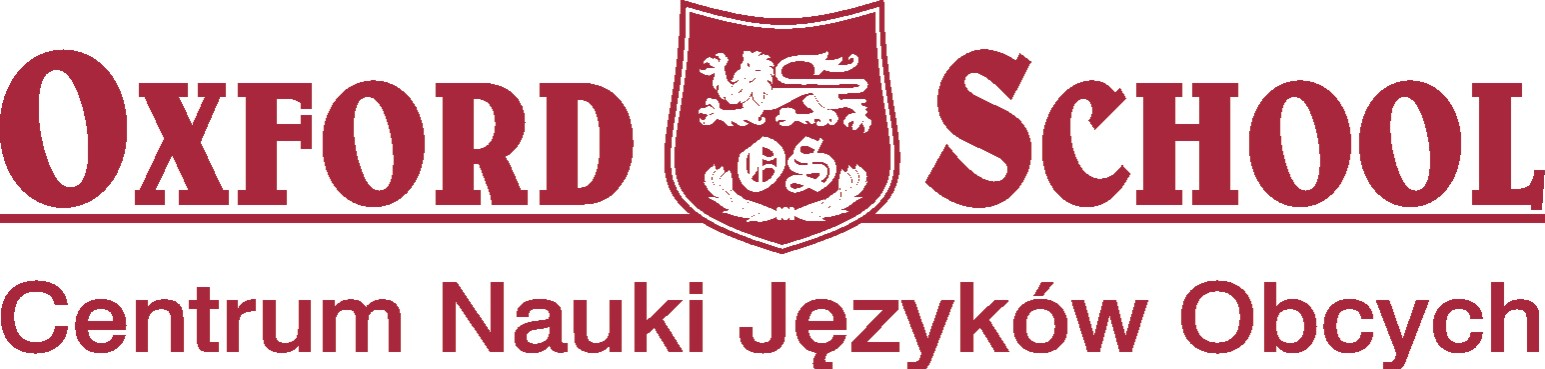 